Задания первого тура регионального этапа Всероссииской олимпиады школьников по обществознанию 2016 г.11 классI)  «Да»  или  «нет»?  Если  вы  согласны  с vтверждением,  напишите «да»,если не согласны — «нет». Внесите свои ответы в таблицv.Перевод работника на другую работу возможен только с письменного со- гласия работника.Право на возмещение вреда, причиненного жизни или здоровью гражда- нина, не может быть передано по наследству.Социологический номинализм, утверждает, что единственно реальны индиви- ды, составляющие общество, и что вне индивидов как реальности нет никакой другой реальности.Правительство  может регулировать деятельность монополий посредствомвведения налогов. В результате положение покупателей ухудшится, так как введение налогов обязательно приведет к росту цены и сокращению объема продаж товара на рынке.Если население начинает опасаться возможного краха банковской систе- мы, то в краткосрочном периоде, скорее всего, произойдет сокращение пред- ложения денег в экономике.Идеология предполагает научно обоснованную картину мира.Отказ от участия в выборах — вариант политического поведения.Отношения между политическими партиями и профсоюзами нельзя назвать политическими.Тезис о человеке как о мере всех вещей был провозглашен древними ки- тайскими философами.Мораль и нравственность целиком и полностью определяется конкрет- ными материальными условиями жизни человека.Ответы:По 1 баллу за верныи ответ. Bceгo 10 баллов.Задания на ряды.Укажите минимальное по объему обобщающее понятие:Рецидив преступления; совершение преступления в условиях чрезвычайного положения, стихийного или иного общественного  бедствия, а также при мас-совых беспорядках; совершение преступления в целях пропаганды, оправда- ния и поддержки терроризма; совершение преступления из мести за право- мерные действия других лиц; наступление тяжких последствий в результате совершения преступления.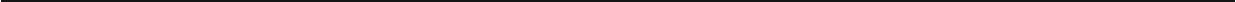 Ответ: обстоятельства, отягчающие наказание; отягчающие обстоятель-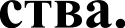 1 балл  за правильный ответ.Что является  лишним  в данном  ряду?  Лишнее  выпишите и объясни-те, почему вы  так решили.«Критика чистого разума», «Критика практического разума», «Критика спо- собности суждения», «К критике гегелевской философии права».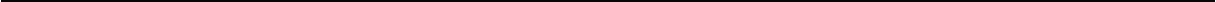 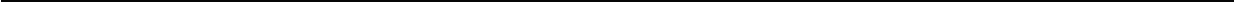 Ответ: «R критике  гегелевской  философии  права» — работа  Б.   Маркса,остальные  — работы И. Кaнтa.1 балл за верный ответ и 1 балл за правильное обоснование. Bceгo 2 балла.Распределите страны на три группы. Обозначьте критерий деления. Аргентина, ФРГ, Португалия, Бразилия, США, Италия, Финляндия, Литва, Венесуэла, Ирландия, Индия, Шри-Ланка.Критерий деления:  	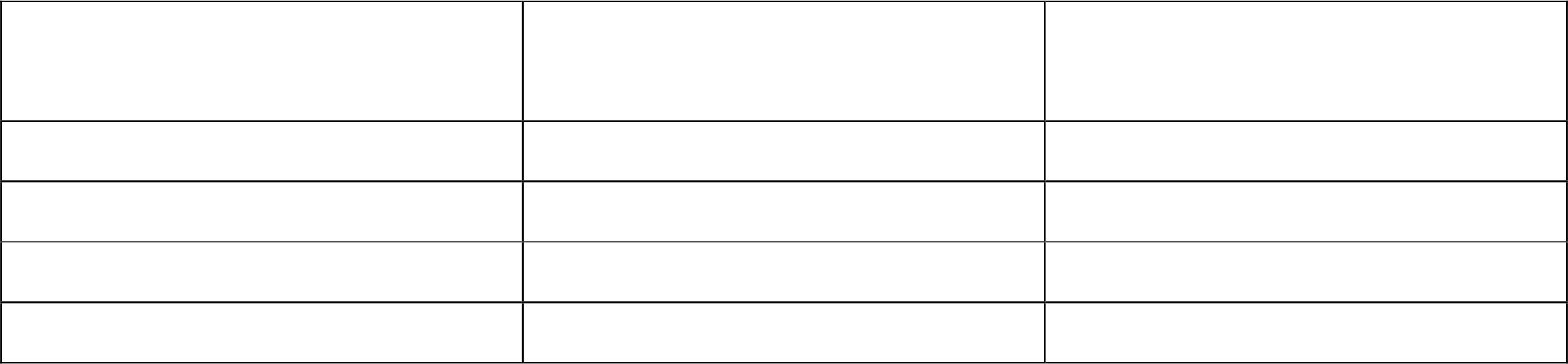 Ответ:Критерий:  страны различаются  по форме правления.По 1 баллу за каждыи правильно заполненныи столбец  таблицы;  2 бал- ла	за верно  названный критерий.Bceгo 5 баллов.Решите задачи:Юридическая  задача «Две подруги и кроссовки».Студентка Маша купила в российском интернет-магазине кроссовки со стра— зами. Через три дня после получения обуви Маша поняла, что кроссовки ей не нравятся. Решив, что вернуть кроссовки в магазин не получится, посколь- ку дефектов у них нет, Маша продала их студентке Даше, передав кроссовки вместе с коробкой и чеком. Еще через неделю у одной из них лопнула по— дошва. Даша очень расстроилась и потребовала от Маши вернуть деньги, ссылаясь на ст 8 Закона РФ «О защите прав потребителей». Маша деньги возвращать отказалась и предложила Даше обратиться в интернет-магазин, что та и сделала. Администрация интернет-магазина отказалась возвращать деньги за товар, аргументируя отказ тем, что, во—первых, по их данным крос— совки были приобретены не Дашей, во-вторых, срок для возврата товара, проданного дистанционным способом, составляет 7 дней и на момент обра— щения Даши с претензией уже истек.Укажите все ошибки в толковании Закона РФ «О защите прав потреби- телей», допущенные участниками событий.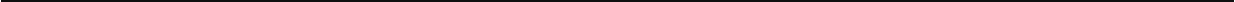 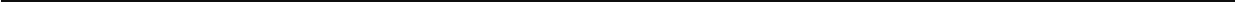 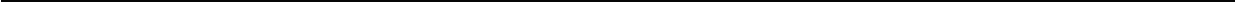 Ответ:Маша была вправе вернуть кроссовки в интернет-магазин даже при от- сутствии дефектов в течение семи дней с момента передачи ей товара (п. 4  ст. 26.1 Закона РФ «О защите прав потребителей») (1 балл);Даша ошибочно ссылалась на Закон РФ «О защите прав потребителей» в споре с Машей, так как в силу положений Преамбулы Закона, Маша не мо- жет рассматриваться как продавец и Закон на отношения Маши и Даши по продаже кроссовок не распространяется (1 балл);Администрация интернет-магазина не имела права отклонять требова- ния Даши на том основании, что Даша не приобретала кроссовки в этом ма- газине; согласно Преамбуле Закона РФ «О защите прав потребителей», лицо, использующее товар, является потребителем товара и вправе предъявлять к продавцу требования, вытекающие из недостатков товара (1 балл);Администрация интернет-магазина не имела права отклонять требова- ния Даши на том основании, что Даша якобы пропустила срок возврата това- ра, проданного дистанционным способом, поскольку, согласно п. 5 ст. 26.1 Закона РФ «О защите прав потребителей», в случае продажи дистанционным способом товара ненадлежащего качества, применяются положения ст. 18—24 Закона. Согласно ст. 19 Закона потребитель вправе предъявить требования в отношении недостатков товара в течение гарантийного срока (срока годно- сти), а если такой срок не установлен — в течение разумного срока (2 балла) (указание статей Закона РФ «О защите прав потребителей» в ответе не обязательно).Bcero 5 баллов.Экономическая  задача. «Серебряная  и золотая карта».Номинальный BBП в 2014 г. был равен 1250 млрд py6., а в 2015 г. BBП, pac- считанный в ценах базового года, составил 1200 млрд руб. Известно также, что индекс дефлятор BBП в 2015 г. составил 2,5. Предложение денег в 2015 г. по сравнению с 2014 г. выросло в 1,5 раза. Определить, на сколько процен- тов выросла/снизилась скорость обращения денег в 2015 г. (в соответ-  ствии  с  уравнением   количественной теории)?Решение:  	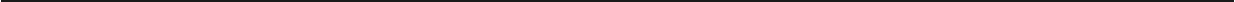 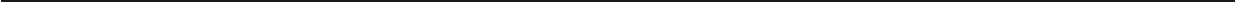 Ответ: на 60%.1 балл за верный ответ, 1 балл за верное решение. Всего 2 балла.Логическая задача «Конференция».На студенческой конференции встретились Том, Стив и Алан. Каждый  из них родился либо в США, либо в Великобритании. Один учится в Стэнфор- де (США), другой в MIT (США), третий в Оксфорде (Великобритания). Из- вестно, что (1) из них только Том учится в той стране, где родился, (2) Стив учится в США, а (3) студенты Стэнфорда и Оксфорда родились в одном го- роде. Установите, кто в каком  университете  учится.  Обоснуйте  свои  от- вет.Ответ: 	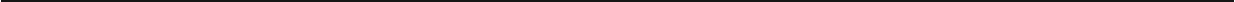 Ответ:Том — Стэнфорд Стив — MIT Алан — Оксфорд.Решение (один из вариантов):Два университета американских, один британский. Поскольку только один студент учится в своей стране, он должен быть американцем — в противном случае все трое учились бы в Оксфорде (британец потому, что это британский ун-т, а американцы потому, что это не американ- ский ун-т). Следовательно, Том — американец и учится в США (усло- вие 1).Второй американец должен учиться в Оксфорде (Великобритания). Кто же это? Стив, как мы знаем, учится в США (условие 2). Следова- тельно, студент Оксфорда — Алан.   По условию 3, в одном городе (а значит, и в одной стране — в США) родились студенты Стэнфорда и Оксфорда. Таким образом, американ- ский ун-т, в котором учится американец — это именно Стэнфорд. Сле- довательно, Том учится в Стэнфорде.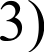 4)  Методом исключения, Стив учится в MIT.Всего  4 балла.В том числе:Правильный  и полный  ответ: 1 баллДоказательство того, что Алан учится  в Оксфорде: 1 баллДоказательство того, что Том учится  в Стэнфорде: 1 баллДоказательство того, что Стив учится в MIT:  I баллЗаполните  пропуски и обоснуйте свое решение.Дервиш  и султанСуфийская притча гласит: однажды султан со своей свитой ехал по дороге и навстречу ему попался дервиш. Тот склонился перед султаном, как того и требовал обычай.Проси о милости, — сказал султан, ожидая, что дервиш попросит еды или денег.Разве просят милости у рабов? — ответил дервиш.Почему ты называешь меня рабом?Ты 	, я же —		Полу- чается, султан, что ты  		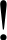 taк вы думаете, рабом чего является султан? На основании чего дервиш пришел к такому выводу? Что он хотел показать своей репликой? Обос- нуйте свои ответы.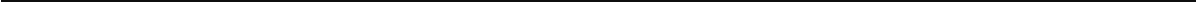 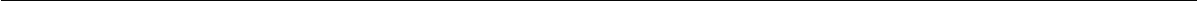 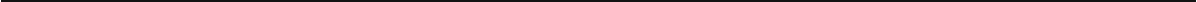 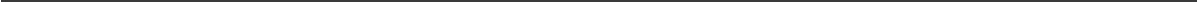 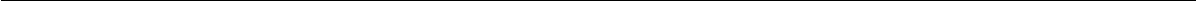 Ответ: (1) Ты раб жадности и ожидания, я же — их повелитель. Получает- ся, что ты — раб моих рабов.Обоснование (пример): Человек, считающий себя выше других, часто оказывается  заложником собственного  положения. Он не замечается настоя-щего рабства, в котором находится сам. Гордость, жадность, самомнение, глупость — его хозяева.Примечание. допустимы и другие ответы при условии их грамотного и оригинального обоснования.)1 балл за правильный ответ, 2 балла за грамотное обоснование. Bceгo 3 балла.Ниже привеqены высказывания известных писателеи и мыслителей прошлого, касающиеся одного и того же понятия (в тексте оно обозначе- но как  [...], возможны  вариации  изменяемых  частеи qанного слова).«[...] — добродетель дураков»  (Ф. Бэкон)«[...] может быть самым тяжким обвинением» (Менандр)«[...] — великий друг, который никогда не изменит (Конфуций)«[...] — величайшее из человеческих  страданий» (Б. Паскаль)«У всякого языка свое [...]» (Э. Канетти)Что это за понятие?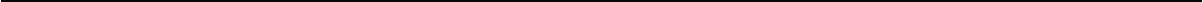 Высказывание  какого  из  указанных  мыслителеи  вам  кажется наиболее     важным     и     интересным?      Обоснуите     свои     ответ     (2— 3 предложения).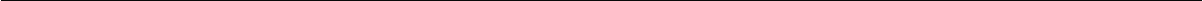 Ответ: Молчание.1 балл за правильно определенное понятие, 1 балл за грамотно выстро- енное обоснование.Всего  2 балла.Ознакомьтесь с представленными материалами и выполните задания. Распределите изображения по 2 группам так, чтобы в каждой группе ко- личество изображений было равным. В каждой группе изображения pac- пределите в определенной последовательности. Запишите  обоснование для каждой  группы  и для последовательности.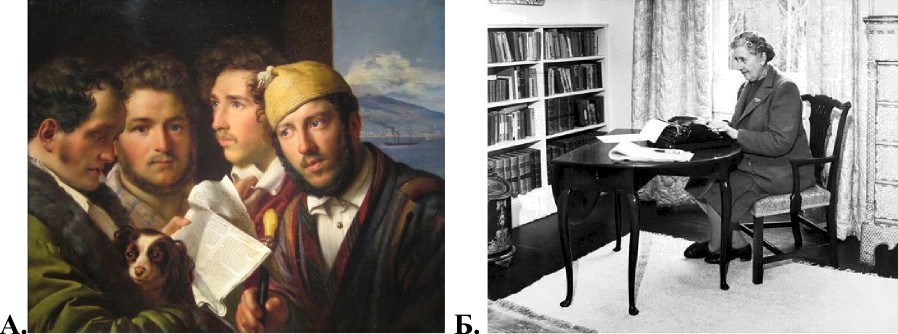 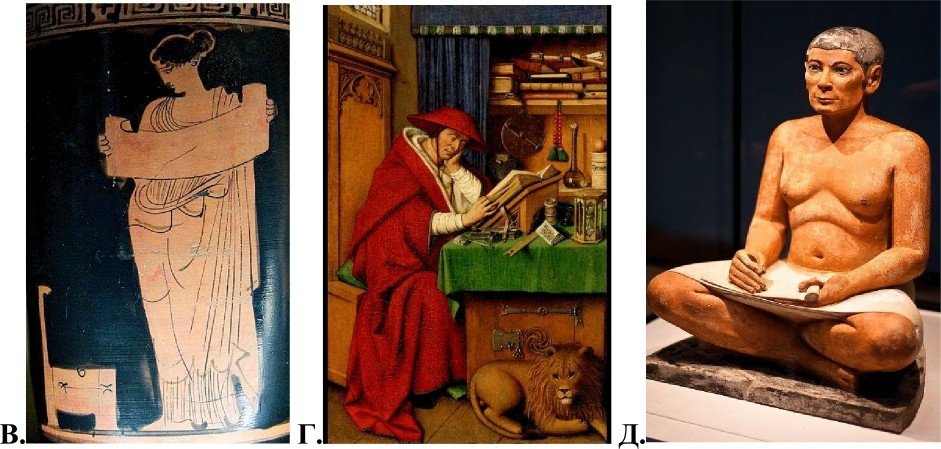 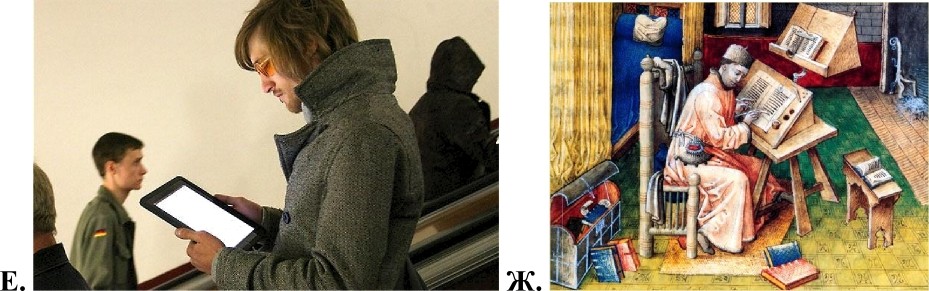 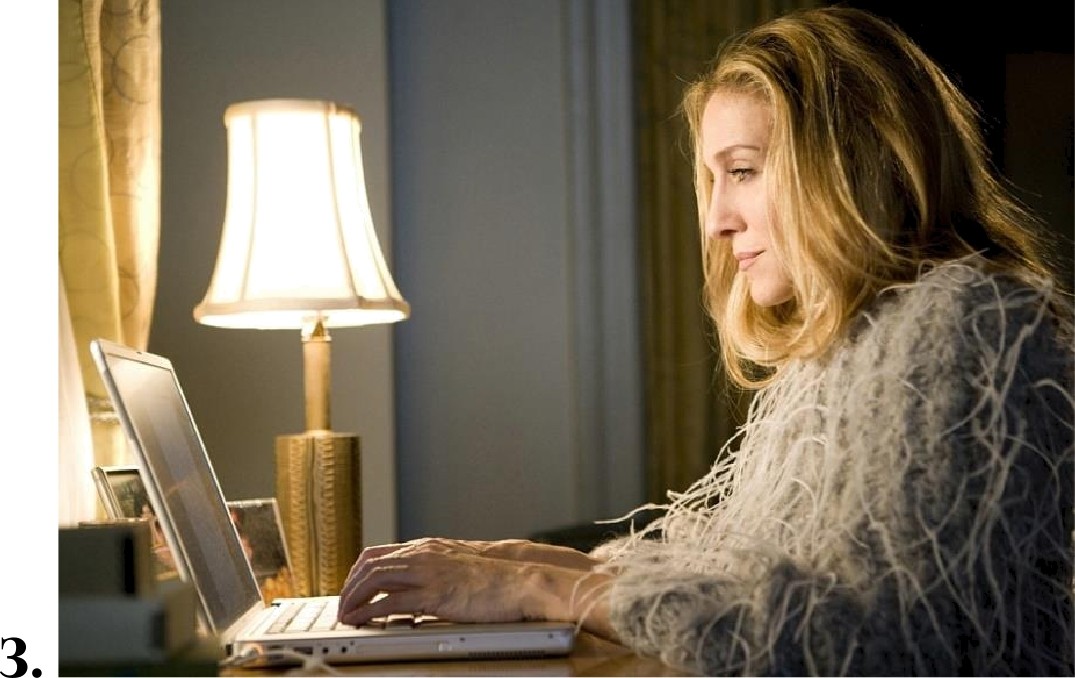 Ответ: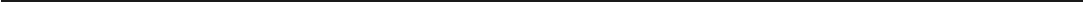 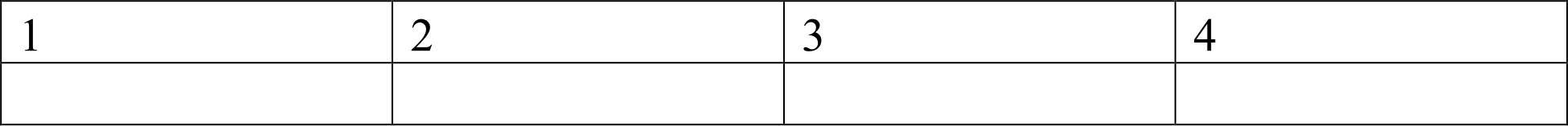 Группа 2.  	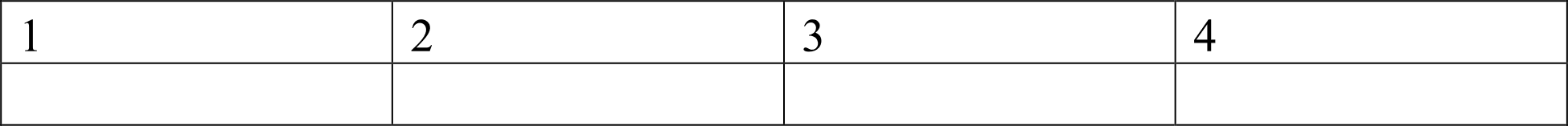 Ответ:Группа 1. Читатели (последовательность букв соответствует историческим изменениям практик чтения):В (свиток); Г (кодекс или книга); А (газета); Е (электронная книга)Группа 2. Писатели (писари) последовательность букв соответствует истори- ческим изменениям практик производства текстов; Д (египетский писарь); Ж (средневековый монах-переписчик) Б (писатель, здесь А. Кристи, за печатной машинкой); 3 (современный писатель, здесь героиня сериала «Секс в боль- шом городе» Кэрри Брэдшоу, за ноутбуком).По 1 баллу за правильное  обоснование  каждой группы и  последователь-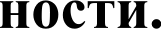 балла  за  полное  правильное  определение  букв в обеих  группах, нали-чие  1-2  ошибок —  3  балла,  наличие  3-4  ошибок —  2  балла,  наличиеошибок 1 балл.Bceгo 6 баллов.Ознакомьтесь с представленными материалами и выполните предло- женные задания.«Разворачиваясь во времени и пространстве, институты находят мно- гообразные эволюционные проявления как формального характера (законы, постановления, контракты, правила, инструкции и др.), так и неформального (институциональные традиции, ритуалы, обряды и др.). Для коренных наро- дов они и до настоящего времени имеют первостепенное значение. И, не- смотря на то, что некоторые из постулатов этноэкономики в годы советскои власти были признаны вредными — с ними боролись и пытались устранить (перевод  кочевых  хозяиств  в  оседлые,  раскулачивание,  укрупнение   сел   и т. д.), часть населения продолжала их разделять.Среди традиционных экономических укладов коренных народов Юж- нои Сибири наибольшую степень устоичивости демонстрируют институты собственности (коллективная — на землю и частная — на скот). Особенно- стью института земельнои собственности кочевых обществ является коллек- тивное владение и пользование земельными ресурсами (пастбищами). Коче- вая хозяиственная культура в основном развивалась  в условиях засушливых и полузасушливых пастбищных экосистем (до 250 и 500 мм осадков в год) с высокои степенью колебания межгодового уровня осадков. В таких природ- ных условиях коллективная собственность обеспечивала возможность гибко- го реагирования на изменения посредством перегона скота из неблагоприят- ных в благоприятные экологические ниши.На территории Южнои Сибири институты земельнои собственности подчинялись обычному праву вплоть до середины XIX в., в дальнеишем, во второи половине XIX в., усилился поток русских переселенцев в Сибирь, ко- торые принесли с собои новые для коренных народов технологии (сенокоше- ние, земледелие, огородничество) и формы имущественных отношении (аренда, купля-продажа, залог, наследование и др.). Постепенные изменения земельных отношении (расширение форм собственности, распространение сделок с землеи, персонификация пользования землеи, усложнение структу- ры земельных угодии) благотворно отражались на социально-экономическом положении коренных народов и не отвергались ими. И только в начале XX в., после революции 1917 г., эволюция форм земельнои собственности на терри- тории Южнои Сибири была прервана последующими социально- политическими и экономическими преобразованиями.Земельные  отношения  в Советском  Союзе  характеризовались законо-дательным запретом частнои собственности на землю, и последствия управ- ленческих решении в области землепользования в период плановои экономи- ки продемонстрировали неэффективность государственнои формы собствен- ности на землю в степных раионах Сибири. Во-первых, губительное воздеи- ствие на природу Южнои Сибири оказала кампания по подъему целинных и залежных земель 1956—1961 rr. Крупномасштабная распашка площадеи без учета местных агроклиматических особенностеи повлекла за собои тяжелые эколого-экономические последствия...Земельная реформа, начавшаяся в Россиискои Федерации в 1990 г. с принятием закона РСФСР «О земельнои реформе», изменила структуру соб- ственности на землю — наряду с государственнои и муниципальнои, сложи- лась частная собственность на землю. Земельные преобразования сопровож- дались принятием целого ряда законов и подзаконных актов, обеспечиваю- щих правовое регулирование новых земельных отношении. В это время в правовом обеспечении формирования земельного рынка существенная роль отводится субъектам Федерации...Как и для всех остальных кочевых и полукочевых обществ, для ко- ренных народов Южнои Сибири одним из ключевых экономических инсти- тутов являлась частная собственность на скот, необходимость которои объ- ясняется тем, что, несмотря на меньшие затраты труда в экстенсивном ското- водстве, чем в земледелии, уход за животными более индивидуализирован, чем за посевами. С правовои точки зрения, частная собственность на скот у кочевников является безусловнои, но в практическом отношении в большин- стве кочевых обществ она дополняется различными вспомогательными нор- мами (аренда и т.п.).Как показывают недавние исследования, возможность иметь свои скот по-прежнему является однои из базовых ценностеи народов Южнои Сибири. Сотрудниками Института философии и права СО РАН в 2001—2003 гг. про- ведено масштабное исследование ценностных ориентации народов Сибири. Среди прочих респондентам задавался вопрос. «В какои мере для Вас важны следующие стороны жизни?», и по каждои из 24 предложенных ценностеи они давали оценки «очень важно», «не очень важно», «неважно».  В табли- це 1 представлены некоторые результаты этого исследования, касающиеся ценностеи материального достатка.Одним из факторов устоичивости института является способность из- меняться, отвечая на внешние воздеиствия. В данном исследовании эту спо- собность  целесообразно  характеризовать термином  «адаптация», восприни-маемая как процесс преобразования норм, позволяющий достичь относи- тельной устойчивости (стабильности) при изменяющихся условиях. Количе- ственной стороной адаптации обычно выступает скорость, с которой струк- тура может приспособиться к трансформациям».(По источнику.‘ Паникарова С.В. Традиционные экономические инсти- туты коренных народов и их роль в становлении институциональной структуры полиэтнических регионов // Мир России. 2014. No 3. С. 124- 149.)Таблица 1. Базовые ценности народов Сибири, касающиеся сферы материального до- статка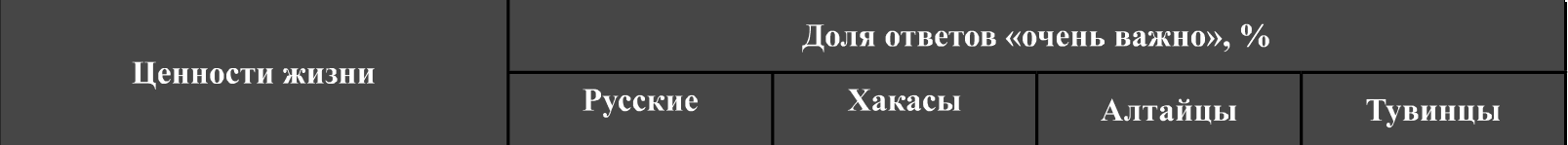 12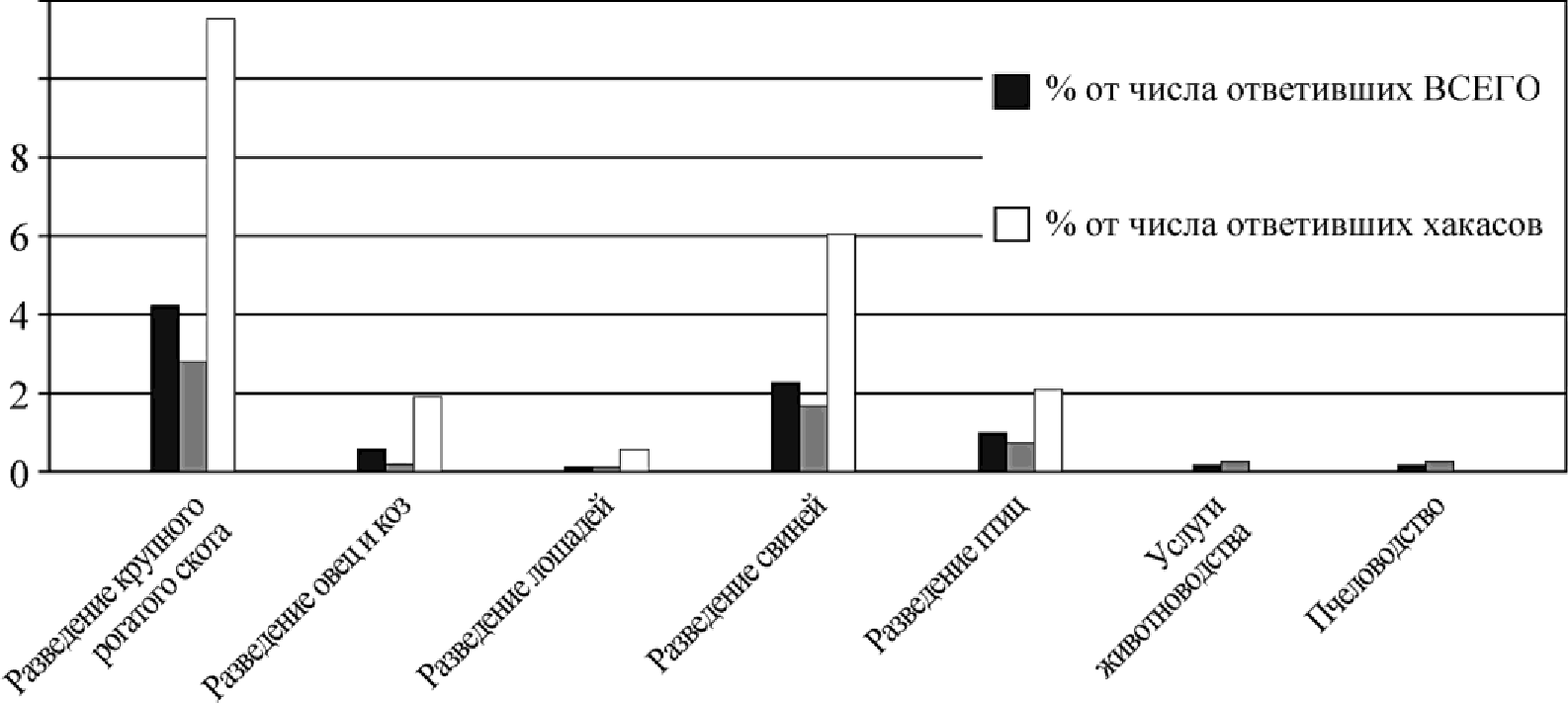 10Щ  % от  числа ответивших русскихРисунок 1. Доля хозяйств населения занятых животноводческой деятельно— стью с целью продажи продукции45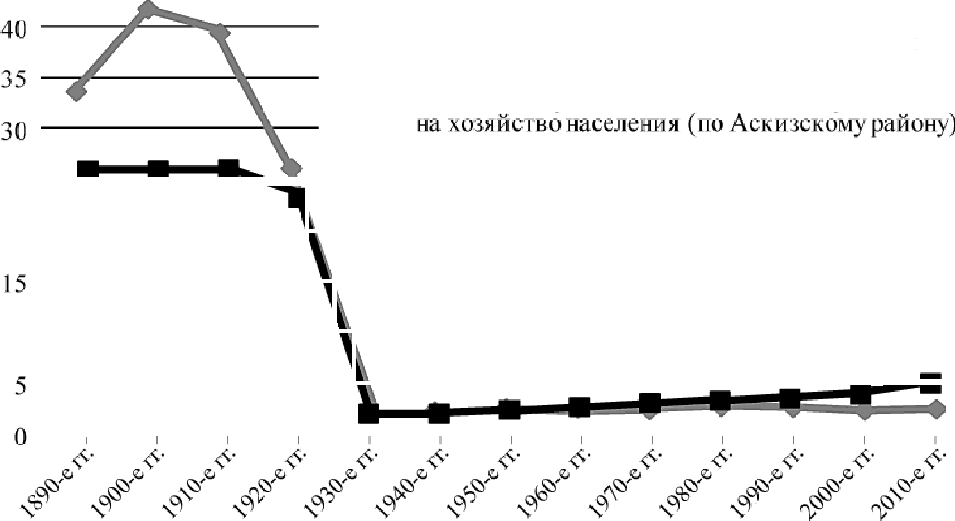 25Рисунок 2. Эволюция института частной собственности на скот(рассчитано автором по данным Территориального органа Федеральной службы государственной статистики  по Республике  Хакасии  и ГКУ  PX  «Национальный  архив»  (Фонд  №  P-169, Опись№ 1 — Д.: Ежегодные итоги учета скота).Инициативный всероссийский опрос ВЦИОМ проведен 22-23 августа 2015 г. Опрошено 1600 человек в 130 населенных пунктах в 46 областях, краях и республиках  России. Статистическая погрешность  не превыша-  ет 3,5 0d. (Пресс-выпуск ВЦИОМ №2920).Таблица 2.Ли ч ное подсобное хозяй ство — это выращи вани е сельск охозяй ствен н ых п родук тов для ли ч ных потребн остей , не для  п родаж и . Ск аж и те,  есть ли у Вас (Ваш ей  сем ьи)  ли ч ное подсобноехозяй ство? (закрытый вопрос, один ответ, °/)Все	Ни зки  й    Доход  ни ж е оп рош ен н ые		доход	среднего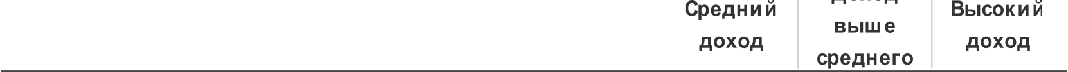 27	37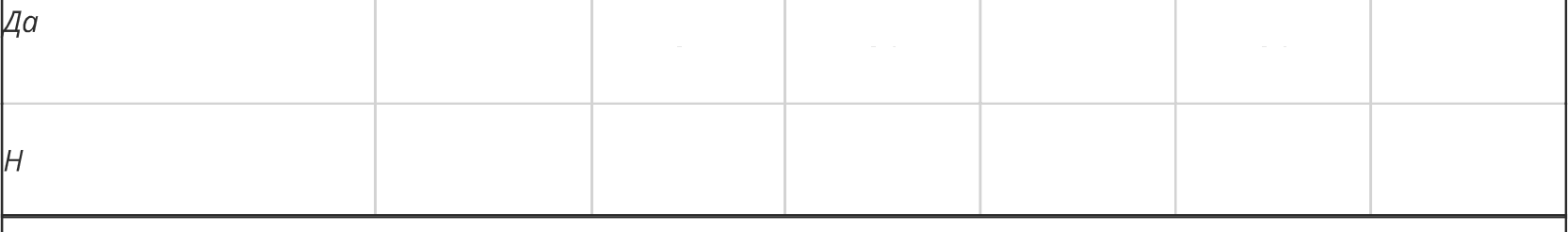 em	73	6334	3066	7024	2076	80Таблица 3.Таблица 4.Проанализируйте фрагмент  текста  и таблицы  и ответьте  на вопросы.Автор текста пишет об эволюции социальных институтов. Взаимо- связь изменений каких социальных институтов рассмотрена в тексте? Выделите основные этапы этой эволюции по тексту, подтвердите нали- чие взаимосвязи рассматриваемых институтов в изучаемом регионе на основании данных рис. 2.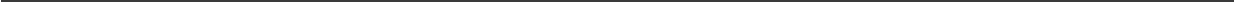 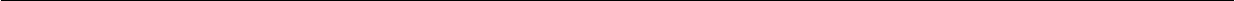 1 балл  за полныи  правильныи ответ.В каких социологических (обществоведческих) теориях обосновыва- ется указанная Вами при ответе на предыдущий вопрос взаимосвязь со- циальных институтов? Укажите теории, которые по-разному объясняют эту взаимосвязь, и в каждом случае сформулируйте кратко  их объясне- ние  взаимосвязи  социальных институтов.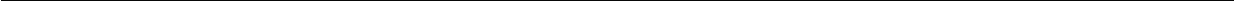 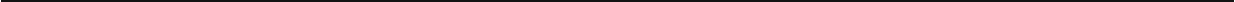 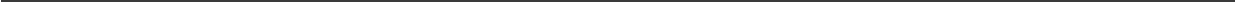 1 балл  за полныи  правильныи ответ.В тексте говорится о деиствии норм обычного права. Каково место обычного права в современнои системе правовых норм? Возможно ли применение норм обычного права в современнои российскои практике?1 балл  за полный  правильный ответ.taк автор текста понимает адаптацию? Согласен ли автор текста с мнением, что коллективное владение и пользование земельными pecyp- сами в современных условиях по-прежнему является рациональным и служит адаптации коренного населения? Приведите его аргументы.  Та- кие данные позволяют сделать вывод, что традиционная модель хозяй- ства у некоторых групп вполне успешно адаптируется к новым  рыноч- ным  условиям?  Укажите эти данные.I балл за определение адаптации, 1 балл за аргументацию мнения авто- ра, 1 балл за указание данных. Всего 3 балла.Первый  тур регионального этапаВсероссийской  олимпиады  школьников  по  обществознанию  2014 г.11 КЛАССКаковы основные традиционные ценности, касающиеся материаль- ного достатка, у различных этнических групп населения изучаемого pe- гиона? Укажите по две ключевые ценности для каждои группы на осно- ве таблицы 1 и рис. 1. Сделайте вывод об устоичивости традиционных ценностей,  связанных  с материальным достатком.По 1 баллу за две верно указанные ценности для каждой группы. Всего 2 балла.В какой мере данные опроса ВЦИОМ репрезентативны для России в целом? На основании чего Вы сделали такой вывод? Насколько данные ВЦИОМ сопоставимы с данными, приводимыми в тексте? Объясните свой ответ с точки зрения а) способов сбора данных, б) содержания ис- следуемого явления.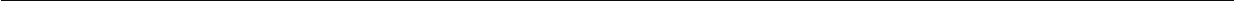 I балл за обоснование вывода и характеристику данных, I балл за обос- нование ответа с точки зрения двух указанных позиций. Bcero 2 балла.Bcero за задание 10 баллов.12345678910нетдаданетданетданетнетнетПрезидентские	респуб- ликиПарламентские респуб- ликиПолупрезидентские pec- публики	(республикисмешанного типа)1) Аргентина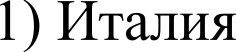 1) Португалия2) Бразилия2) ФРГ2) Финляндия3) США3) Ирландия3) Литва4) Венесуэла4) Индия4) Шри-ЛанкаИметь богатую обстановку в доме2630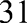 45Иметь автомобиль56545557Иметь свой скот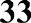 596666Много зарабатывать68757475Иметь собственное дело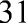 294046Вы лично поддерживаете или не поддерживаете принятие закона об ограничении численности поголовья скота и птицы в личных  подсобных хозяйствах?(закрытый вопрос, один ответ, "А от тех,)/  кого есть личное подсобное  хозяйство)Вы лично поддерживаете или не поддерживаете принятие закона об ограничении численности поголовья скота и птицы в личных  подсобных хозяйствах?(закрытый вопрос, один ответ, "А от тех,)/  кого есть личное подсобное  хозяйство)Вы лично поддерживаете или не поддерживаете принятие закона об ограничении численности поголовья скота и птицы в личных  подсобных хозяйствах?(закрытый вопрос, один ответ, "А от тех,)/  кого есть личное подсобное  хозяйство)Вы лично поддерживаете или не поддерживаете принятие закона об ограничении численности поголовья скота и птицы в личных  подсобных хозяйствах?(закрытый вопрос, один ответ, "А от тех,)/  кого есть личное подсобное  хозяйство)Вы лично поддерживаете или не поддерживаете принятие закона об ограничении численности поголовья скота и птицы в личных  подсобных хозяйствах?(закрытый вопрос, один ответ, "А от тех,)/  кого есть личное подсобное  хозяйство)Вы лично поддерживаете или не поддерживаете принятие закона об ограничении численности поголовья скота и птицы в личных  подсобных хозяйствах?(закрытый вопрос, один ответ, "А от тех,)/  кого есть личное подсобное  хозяйство)Вы лично поддерживаете или не поддерживаете принятие закона об ограничении численности поголовья скота и птицы в личных  подсобных хозяйствах?(закрытый вопрос, один ответ, "А от тех,)/  кого есть личное подсобное  хозяйство)Вы лично поддерживаете или не поддерживаете принятие закона об ограничении численности поголовья скота и птицы в личных  подсобных хозяйствах?(закрытый вопрос, один ответ, "А от тех,)/  кого есть личное подсобное  хозяйство)ВсеопрошенныеМосква и Санкт- ПетербургГорода- миллионникиБолее 500С"“жителей100-500тысМенее 100тысСёлаСкорее  поддерживаю16291420211215Скорее не поддерживаю77647071768180Зотрудняюсь ответить7716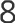 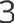 76Ниже приведены несколько суждений об ограничении числа поголовья скота и птиц в личном подсобном  хозяйстве.  Скажите,  с  каким  из  них  вы  согласны,  а  с  каким  -  нет? (зокрытьІй  вопрос, один ответ, "/» от тех, у кого есть личное подсобное хозяйство)Ниже приведены несколько суждений об ограничении числа поголовья скота и птиц в личном подсобном  хозяйстве.  Скажите,  с  каким  из  них  вы  согласны,  а  с  каким  -  нет? (зокрытьІй  вопрос, один ответ, "/» от тех, у кого есть личное подсобное хозяйство)Все опрошенныеОграничения  лишат  людей  основного источника  существования, приведутк разорениюфермеровОграничения  лишат  людей  основного источника  существования, приведутк разорениюфермеровСкорее согласен68Скорее нe гозл0ген21Затрудн  юсь ответить11